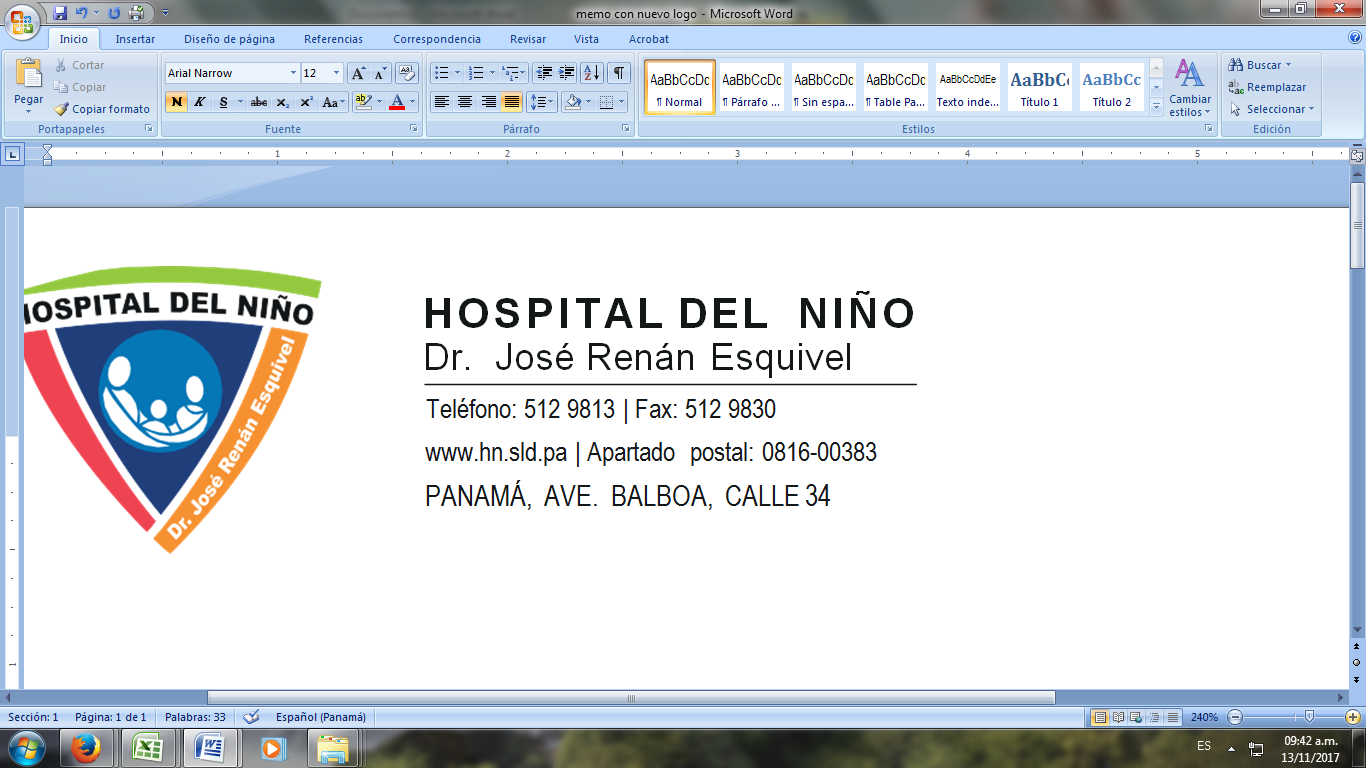 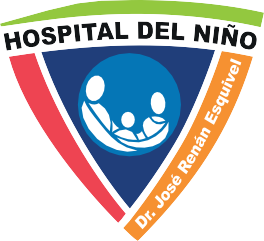 Acciona Construcción, sugerida para construir el nuevo edificio del Hospital del Niño El Consorcio Acciona Construcción, S.A. es el virtual ganador de la licitación para la construcción, equipamiento y mantenimiento del Hospital del Niño Dr. José Renán Esquivel y la Maternidad del Hospital Santo Tomás.La empresa de origen español hizo una propuesta de 614, 118,054.80 millones de dólares y obtuvo un puntaje de 87.92, tras la evaluación que se realizó de su oferta técnico-económica.Acciona Construcción, S.A. se impuso a su único competidor, el consorcio de origen asiático Camce Hospital del Niño que había hecho una propuesta económica de 612, 945, 686 millones de dólares, pero que solo obtuvo un puntaje total de 72 tras la evaluación de su oferta.De acuerdo con el informe de la Comisión Evaluadora fijada por el Ministerio de Salud (Minsa) para este proceso, la diferencia estribó en que Camce no presentó ni sustentó su experiencia en este tipo de proyecto por lo que no consiguió puntaje en este renglón.Paul Gallardo, director del Hospital del Niño, explicó que ahora corresponde esperar el tiempo estipulado por la Ley de Contrataciones Públicas en el que se permite a la empresa que participaron del proceso colocar los reclamos que estimen.Añadió que de no presentarse ninguna acción de reclamo, entonces el Ministerio de Salud podrá adjudicar el proyecto en forma oficial para que se pueda dar inicio a las obras. El nuevo edificio del Hospital del Niño contará con más de 94 mil metros cuadrados que incluye 476 camas y 14 quirófanos, además se destinarán un espacio superior a los 24 mil metros cuadrados para la construcción de 700 estacionamientos.Por otro lado, este proyecto también incluye la maternidad del Hospital Santo Tomás en la que se habilitarán 244 camas, 14 quirófanos y 30 salas de parto integral, entre otros espacios.De acuerdo con cifras suministradas por el Departamento de Registros y Estadísticas de Salud del Hospital del Niño Dr. José Renán Esquivel al cierre del año 2018 se atendieron un total de 215, 432 pacientes en Consultas especializadas, lo que representa un aumento en relación con el año anterior de 2 mil 5 atenciones adicionales.